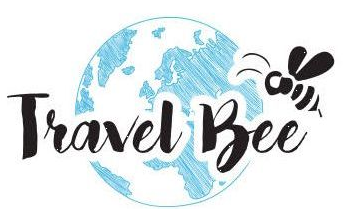 Винный тур Даты заездов:Август 2,8,14,20,26Сентябрь 1,7,13,19,25Октябрь 1,7, 13, 19, 25, 31Ноябрь 6,12, 18, 24, 306 дней/5 ночей1 день   прилет  в Тбилиси Прилет встреча транфер  в отель .Ночевка в отеле 2 день  Тбилиси Сегодня вас ждет первое знакомство с городом – пешая экскурсия по Тбилиси, по его старому центру. Тбилисский Собор Святой Троицы, или Цминда Самеба  «Пресвятая Троица» — главный кафедральный собор Грузинской православной церкви, который находится в Тбилиси, на холме св. Ильи. Посетим древние храмы Метехи-крестово-купольная церковь, построенная в XII и Анчисхати -самая старая церковь, сохранившаяся до наших дней в городе, построенная в VI в.Тифлисские серные бани и квартал Абатотубани - одно из любимых мест для посещений грузинской и русской знати. Горячая минеральная вода, с высоким содержанием серы, поступает непосредственно из под земли и используется в банях и по сей день, многократно восхваленных известными писателями и поэтами. Современный облик Тбилиси откроется нам в прогулке по стеклянному мосту Мира, по пути к реконструированному театру Габриадзе. Мы увидим весь старый Тбилиси, поднявшись на канатной дороге в крепость Нарикала (по желанию), возвышающуюся над городом.Гора Мтацминда (Святая Гора) с Церковью святого Отца Давида, пантеоном выдающихся писателей и общественных деятелей, архитектурный и исторический символ города.Ночь в Тбилиси3 день  Мцхета Далее , мы отправляемся в город Мцхета – одну из древних столиц Грузинского царства, именуемую также Вторым Иерусалимом. Многие века паломники со всего света стремятся попасть в этот святой городок близ Тбилиси. Именно отсюда берет начало грузинское христианство. Монастырь Джвари, возведен в VI в. на уступе скалы в месте слияния двух рек, откуда открываеются необыкновенные виды на Мцхету. Собор Светицховели известен, как место где захоронен Хитон  Христа. Древнейшие храмы и монастыри и по сей день возвышаются над Мцхетой, даруя жителям и гостям атмосферу блаженства и умиротворения.Возвращение в отель г. Тбилиси. 4 день   Кахетия Завтрак. После завтрака в гостинице едем в регион Кахети. Начнем наше путешествие с посещения монастыря Бодбе, на территории которого находится храм и усыпальница Св. Нино, просветительницы Грузии. После совершим прогулку по городу, пройдем по крепостной стене XVIII века и насладимся красотой вида на Алазанскую долину. Возвращение в отель г. Тбилиси. Отдых. Ночевка в Тбилиси5 день  Тбилиси -Казбеги После вкусного завтрака в гостинице группа отправится на очередную экскурсию в Казбеги. По дороге будет возможность осмотреть крепость XVI века «Ананури» и Жинвальское водохранилище, поражающее своими красотами. Также Вы сможете бегло познакомиться с одним из лучших мировых курортов для любителей зимнего экстремального отдыха — Гудаури. Экскурсия непосредственно по Казбеги включает в себя посещение церкви Пресвятой Троицы Гергети, построенной на высоте 2170 метров. Если нам повезет и погода в этот день будет ясной, откроется незабываемый вид на Казбек — одну из самых высоких в Грузии (5147 метров). Вечером группа вернется в Тбилиси на ночевку.6 день  в аэропорт Тбилиси Завтрак. Трансфер в аэропорт Тбилиси . Вылет Примечание: Компания Travel Bee  не несет ответственность за  погодные условия и режим работы экскурсионных объектов и может внести некоторые изменения в программу, в том числе:- замена экскурсий на аналогичные - изменение дней проведения экскурсий- объединение экскурсий в случае невозможности оказания какого-либо пункта по вине погодных или технических условийСтоимость:Цена на человека при размещении в двухместном номере 430 дол. Цена при размещении в 1 местном номере за тур 520 дол . Цена при размещении в 3 местном номере за тур 370 дол . В стоимость тура входит:	Трансфер в аэропорт и обратноТранспортное обслуживание Обслуживание квалифицированного гида Проживание в гостиницах 3* (двухместный номер) с завтраком      Все экскурсии и входные билеты, указанные в туре   В стоимость не входит:Авиабилеты СтраховкаПерсональные расходы 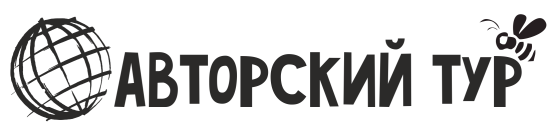 